NOMINATION FOR RPS LIFETIME IN ACHIEVEMENT AWARD 2017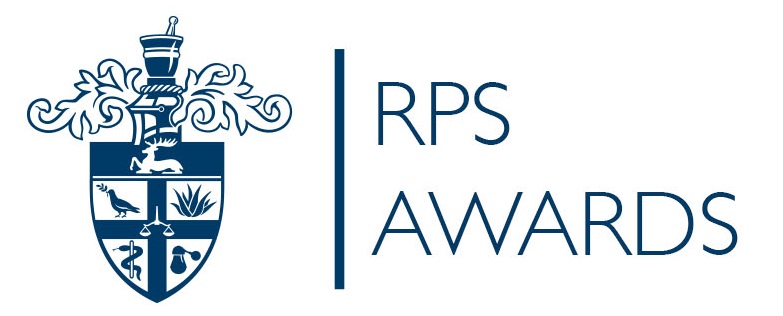 NOMINATION ONLYSubmitted by (including email address): Contact details of nomineeFull name:RPS membership number (if applicable):Contact Phone Number (incl. area code): Email Address:  Place of work and job title: The nomination will be expected to demonstrate one or more of the following criteria: -Has the entrant demonstrated an outstanding performance throughout their pharmacy career?Has the entrant engaged in innovative projects or initiatives?Has the entrant shown dedication to pharmacy?Has the entrant had a positive impact on the pharmacy profession or patients?Please give a 500 word commendation of why you feel the nominated person deserves this award.  Please include a brief CV of the Nominee500 word max